TransLink Transit Authority | Annual Report 2011–12About	Additional published informationInformation systems and recordkeeping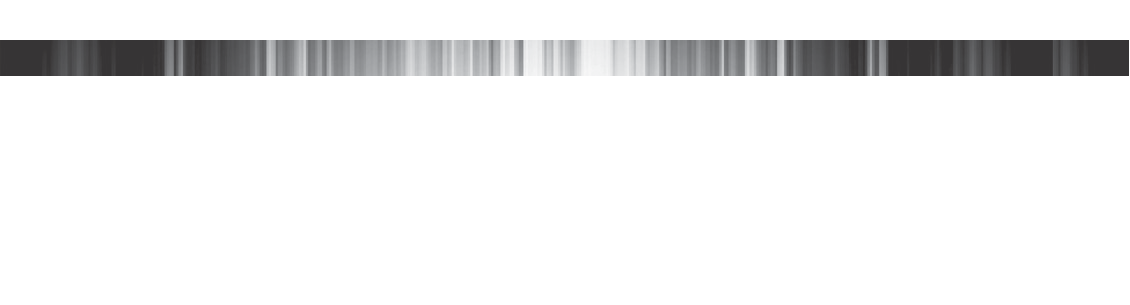 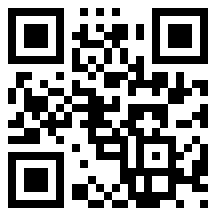 TransLink commenced development of Business Retention and Disposal Schedules as per the requirements of the Public Records Act 2002Information Standard 31. There were no additional compliance activities completed.ConsultanciesOverseas travelRight to information and information privacyThe Right to Information Act 2009 is the Queensland Government’s approach to giving the community greater access to information. TransLink’s Right to Information (RTI) activities for 2011–12 and details of how to lodge an RTI request are available on the TransLink website. TransLinkis committed to protecting our customers and employees’ personal information and all such information is managed in accordance with the Information Privacy Act 2009.In the 2011–2012 financial year, TransLink received 6 Right to Information (RTI) applications, 161 Information Privacy and 29 Administrative Access applications.TransLink corporate documents are held in files, either paper or electronic. These files are created for specific subjects or projects based on our functions and activities. TransLink creates or receives the following documentsand record types: briefing notes, memoranda, internal and external organisational correspondence, correspondence to and from TransLink or the Minister, tenders, agreements and contract documents, plans and drawings, reports, submissions and discussion papers, project documentation, policy and strategy documents, agendas and minutes of committees file notes, diaries and notebooks, audio and visual records, email, mail and facsimiles.Right to Information and Information Privacy access requests require a formal application form to be completed. This form can be obtained by contacting the TransLink Right to Information and Privacy Unit or can be downloaded from our website. All applications to access documents not concerning an applicant’s personal affairs are subject to a $40.50 application fee. Processing and photocopying charges may also apply. There is no charge for processing applications relating to an applicant’s personal affairs.All applications should be forwarded to:Right to Information and Privacy UnitTransLink Transit Authority GPO Box 50 Brisbane Qld 4001Email: privacy@translink.com.auPhone: 3338 4324Fax: 3338 4617Consultation category2011-12ExpenditureHuman Resources$24,185.50Business Management$92,850.76Total Expenditure$117,036.26